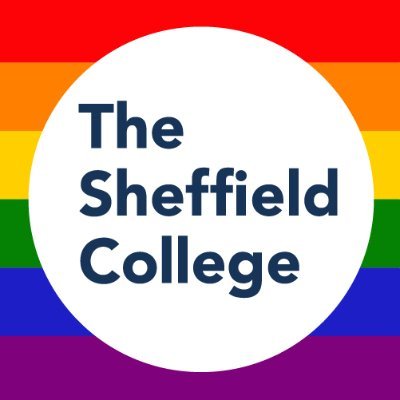 MeetingHealth and Safety CommitteeDate of Meeting04 November 2021Venue TG04- City Campus (New Boardroom)PresentPresentApologiesAdam Clark (AC)John Bacon (JB)Andrew Hartley (AH)Lance Nortcliffe (LN)Angela Bradley (AB)Mark Thomason (MT)Angela Foulkes (AF)- ChairRosheen Hodgkiss Bernard (RHB)Beth Smith (BS)- Meeting NotesSaleem Rashid (SR)James Smythe (JS)Shaun Cook (SC)Jo Hardy (JH)Stewart Alexander (SA)Agenda ItemsAgenda ItemsApologies for Absence and Introductions6. Health & Safety Policy 2. Draft meeting notes from the meeting of the H&S Committee held on 10 June 20217. Health & Safety reportLegislation update Fire Fire Risk Assessment Fire Strategy Fire Evacuations First Aid Incident reporting Establishment of H&S Working Groups Other issues for consideration by the Committee Action tracker log update8. Any other business4. COVID-19 update:Positive Case numbers and monitoring update Risk Assessment Other9. Date and time of next meeting:5. Health & Safety KPI 2021/22 performanceMeeting NotesAction OwnerAction Tracker Log RefApologies1:1: No apologies have been received.Draft meeting notes from the previous meeting:2:1: The draft meeting notes from the meeting of the H&S Committee held on 10 June 2021 were checked page by page for accuracy and subsequently approved by the committee.Action Tracker Log Update:3.1: The reviewed the latest version of the action tracker log and updates were provided as necessary.COVID-19 UpdateJohn Bacon, Head of Health Safety & Business Continuity, presented to the committee. Positive and The number of new COVID-19 cases is slightly rising in line with the reporting of cases nationally. It was noted there has been a small increase in the number of COVID cases from September 2021 as the national data also shows. The current data is as follows:Risk assessmentThe had been provided with a copy of the latest snapshot of the COVID-19 Risk Assessment, taken on 28th October 2021. AF asked members if they had any comments or questions in relation to the risk assessment.  AC raised the question as to why we have stopped reporting staff COVID cases on the all staff email. AF to liaise with Holly Anderson about . OtherLateral Flow Testing – students and staff are being strongly encouraged to home test in line with Government guidance.  Face coverings- AC- raised a concern about cleaning. Action- SA to raise with team. COVID communication to include a reminder to clean as you go. All staff email to include estates email and the correct reporting procedure. SR- Asked for guidance for a student showing symptoms. JB clarified that guidance has not changed. Question was passed to JS, to be called and info sent to Health and Safety. Health & Safety KPI 2021/22 5:1: The were provided with the following visual update on the and KPI performance for the period August 2018 to October 2021.JB and his team to complete more analysis and report back to the committee. 5:2: The were also provided with visual update the and KPI performance for the year to date period of August 2021 to October 2021.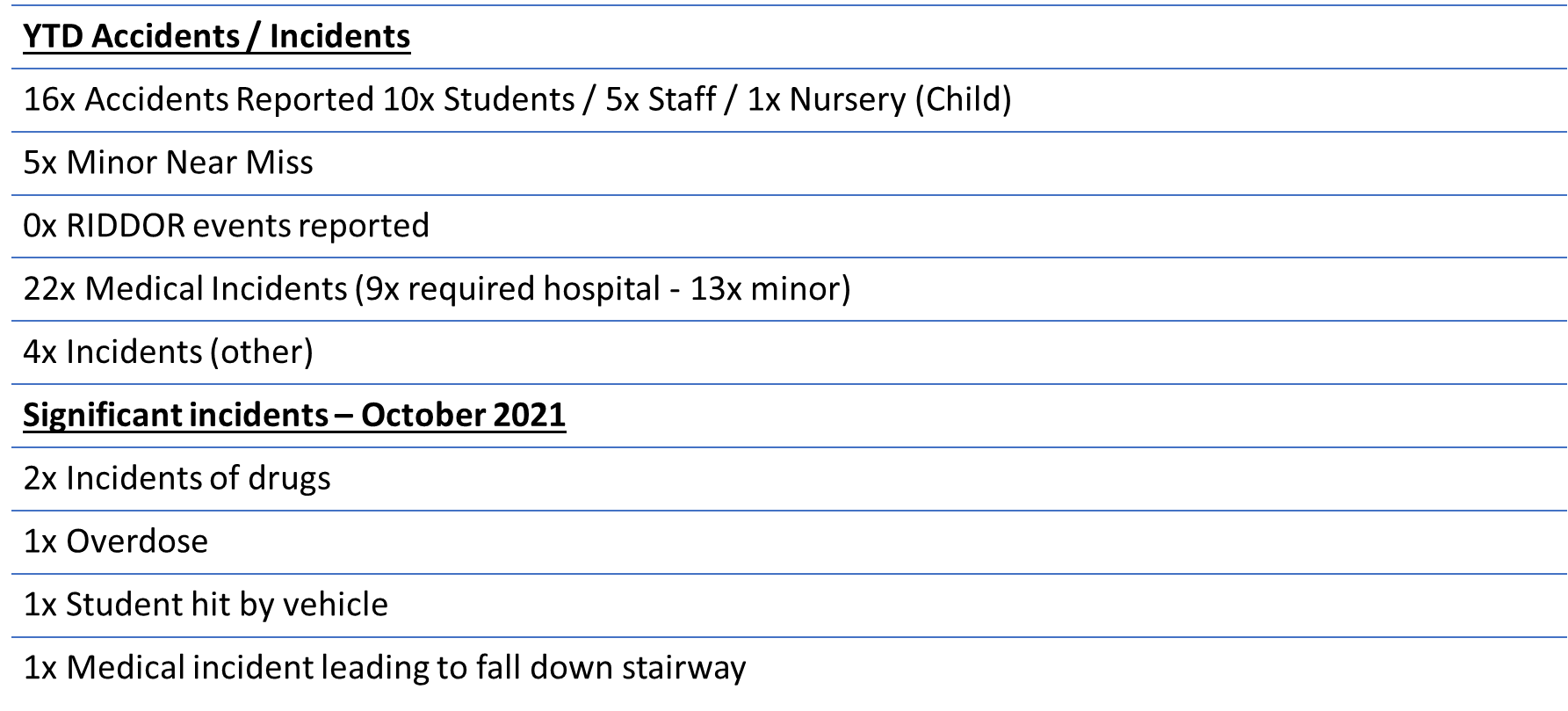 5:3: JB presented to the the Causational Analysis His findings include:Policy responsibilities not conciseFailure to communicate change in policyTraining requirements not clearNo measuring or monitoringHuman errorRHB commented that her team are really pleased with the data provided and thinks this is a step in the right direction. Health & Safety Policy6:1: The were provided with the updated draft Health and Safety Policy for October 2021. JB noted the main changes are as follows:Introduction of Health and Safety Operations/Working Groups. Additional paragraph on infectious diseases included in the policy statementNew Role and Job titles amendedPeople Development Manager / Head of People ExperienceNew Role added Health and Welfare OfficerNew Role added Senior Health and Safety AdviserAF stated the Exec team are recommending approval the   will be discussed on 24th November at the Governing Meeting. AF reported  be approved.  Health & Safety Report Legislation UpdateJB reported there is no legal updates from HSE. Just priorities over the next 3-5 years. The main priorities detailed in the update :emphasising ill health, with a focus on work-related respiratory diseasesmusculoskeletal disorderswork-related stresspromoting proportionate approaches, to ensure effective application of risk-based regulations.investing in the science and capability that allows us to respond to the future world of work.FireFire Risk AssessmentOn the recommendation of the former Head of Health & Safety and Business Continuity, the commissioned an external consultant to undertake a fire risk assessment of the college sites.  AH reported we are currently at medium risk status and the intention is to get to low. An independent consultant is to undertake an assessment, this will be in the final quarter of the term.  Fire StrategySA briefed on where his team is. SA commissioned reports on fire strategy for City and Hillsborough. SA to go to another company for Olive Grove and Peaks due to time constraints.Fire EvacuationsJB reported that his team are currently assessing availability of fire wardenshybrid working has impacted on this. JB also reported that a Fire drill is planned for this month. JB will let kitchens know when fire drills will be. c. First AidJB reported the Health and Welfare Officer commenced 1st November and is settling in well in the new role. He also updated on the following:Certificated First Aiders being reviewed (departments/availability) Risk assessment being completed – to assess numbers /requirements based on risk profileDuty first aid- communal areas/to support departmentsAC reported there is some unrest with staff about not being able to get hold of reception or duty staff. d. Incident ReportingLN raised the question as to whos responsibility it is to ring the ambulance. JB said it must be the first aider. JS to pick up a conversation with reception regarding first aid responsibilities. e. Establishment of H&S Working Groupsf. Other issues for consideration by the CommitteeAny other business8:1: RHB reported that there been 3 reports of injection spiking in clubs in Sheffield in the last week as well as drink spiking. The committee agreed that it is something we need to educate staff and students on. JS is to have conversation with RHB to plan for tutorials. Date and time of next meeting9:1: The next meeting will be held on 31st March 2022 in TG04- City Campus (New Boardroom) at 15:00pm- 16:30pm